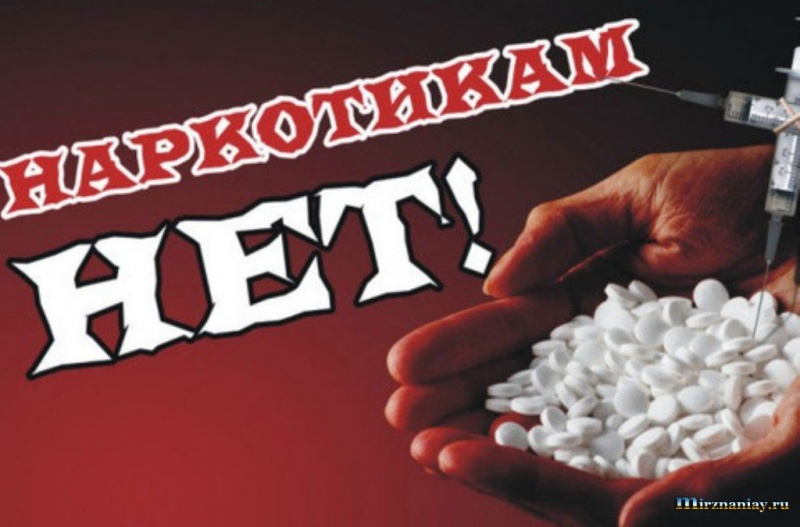 ОТДЕЛ МВД РОССИИ ПО МОЖАЙСКОМУ РАЙОНУИ Н Ф О Р М И Р У Е Т      С 10 октября текущего года на территории Можайского муниципального района проводится крупномасштабное мероприятие по борьбе с наркоманией.       На период проведения мероприятия создана межведомственная рабочая группа, организован прием граждан, пропагандистская и разъяснительная работа среди населения, будут проведены открытые уроки в образовательных учебных заведениях города и района.       Организованны проверки по соблюдению аптечными организациями требований федерального законодательства по рецептурной продаже тропикамида, кодеиносодержащих препаратов, иных, используемых наркотикопотребителями лекарственных средств.      Совместно с УФСКН запланированы рейды с целью выявления фактов незаконного употребления, хранения и распространения наркотиков и психотропных веществ.       Совместно с УФМС запланированы отработки мест проживания и работы мигрантов и лиц, прибывающих из наркоопасных регионов Средней Азии и Закавказья.       В целях создания дополнительных условий для незамедлительного реагирования на сообщения и заявление граждан в ОМВД России по Можайскому району действует круглосуточная телефонная «горячая линия» по которой можно в условиях полной анонимности сообщить о фактах распространения и употребления наркотических веществ и курительных смесей.УВАЖАЕМЫЕ ГРАЖДАНЕ!Если Вы располагаете какой-либо информацией по фактам  распространения или употребления наркотических средств, психотропных веществ и курительных смесей (спайсов) просим Вас сообщить на круглосуточную «ГОРЯЧУЮ ЛИНИЮ» ОМВД России по Можайскому району по телефону 8-496-38-24-707 или на «ТЕЛЕФОН ДОВЕРИЯ» ГУ МВД России по Московской области   8-495-692-70-66. Анонимность гарантируется.